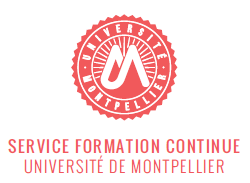 INFORMATIONS PERSONNELLESMme/ M.	NOM :	………………………………………..  Prénom :……………………………………(rayer la mention inutile)Nom de jeune fille : ………………………………………………….Date de naissance : ../../….	  Lieu de naissance : ………………………………………………(JJ/MM/AAAA)				  (ville + numéro département)   Paris, Marseille et Lyon indiquer obligatoirement l’arrondissement.Nationalité : ……………………    Situation familiale : ………………………………………………Numéro de Sécurité sociale : …………………………………………………………………………..Adresse personnelle : …………………………………………………………………………………...……...………………………………………………………………………………………………………....………………………………………………………………………………………………………………Téléphone : .............................   Mail : .......................................................................................Je, soussigné(e) M/Mme…………………………………, atteste l’exactitude des renseignements fournis dans ce dossier.Fait à ............................…, le ……………………	 Signature :SITUATION ACTUELLE :  SALARIE  DEMANDEUR D’EMPLOI	Indemnisé par Pôle Emploi 			OUI           NON      	Bénéficiaire du RSA 				OUI           NON      Bénéficiaire d’une autre allocation	 	OUI           NON        AUTRE STATUT (décrivez brièvement votre situation) :..............................................................................................................................................................................................................................................................................................................................Avez-vous déjà contacté un organisme financeur ?          OUI           NON       Si OUI, lequel ? …………………………………………………………………………………Si NON, vous pouvez nous contacter pour toute information.DIPLÔMESDate de fin des études initiales :........................................................................................................Dernier diplôme obtenu : ....................................................................................................................Autres diplômes et Formation :EXPERIENCE PROFESSIONNELLEIntituléDate d’obtentionLieu d’obtentionPoste occupéEntrepriseType de contratPériode